 Segedínský guláš – Ester Gabrielovápro 4 lidi:0,5 kg vepřového masa0,5 kg kysaného zelí 3 lžičky (čajové) koření sladká paprika1 cibule3 lžíce (polévkové) olejesůl (dle chuti)půl lžičky (čajové) kmínu1 smetanaPostup: Na oleji orestujeme nakrájenou cibuli, jakmile zčervená přidáme na kousky nakrájené maso. Zasypeme paprikou, kmínem a solí. Orestujeme, podlijeme vodou a vaříme 30 minut, když je maso měkké, přidáme kysané zelí a ještě +/- 20 minut dusíme. Na závěr přilijeme smetanu, necháme přejít varem a dochutíme.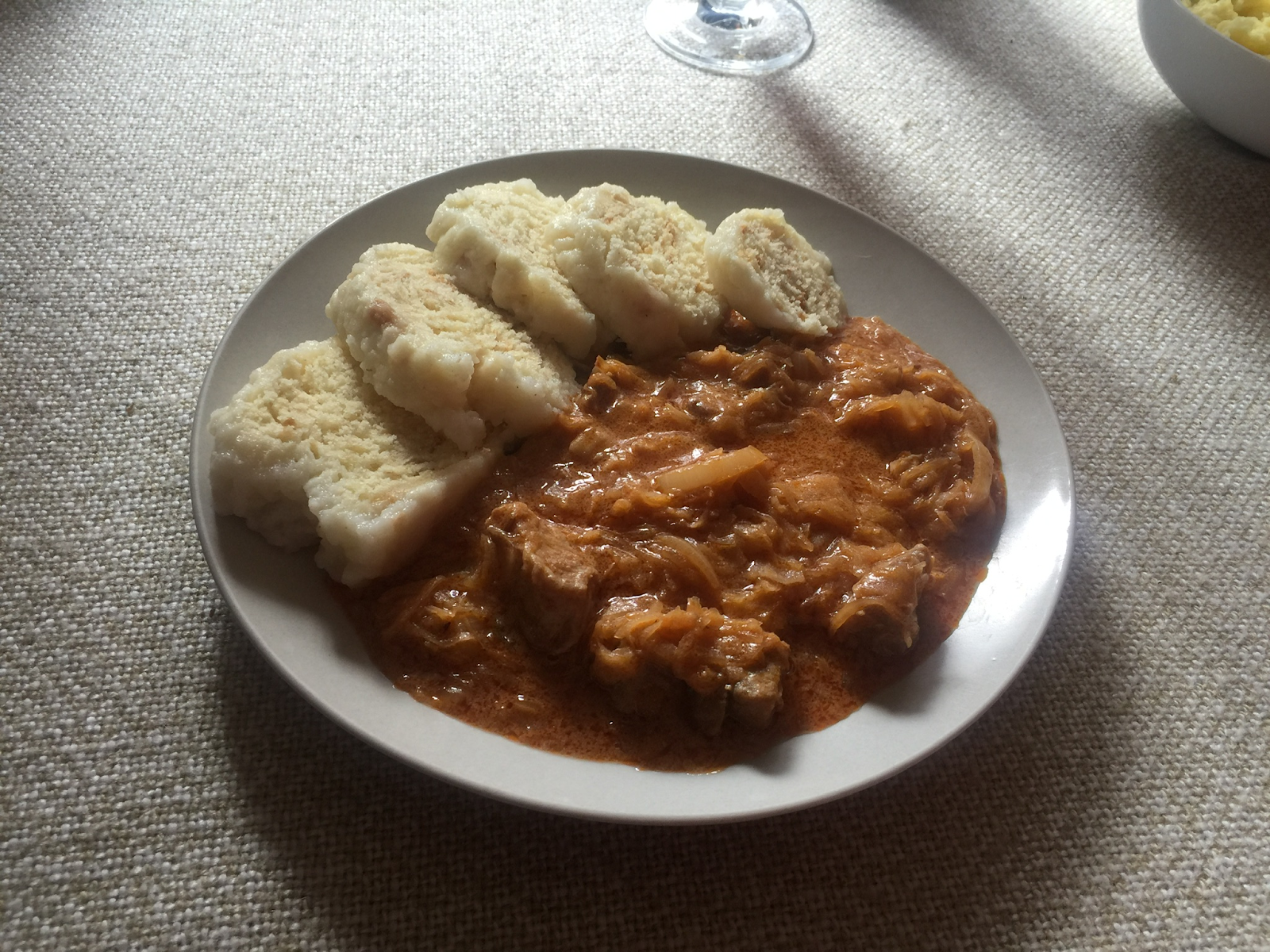   Tortilly – Vítek Babuka 1 cibuli nakrájíme na jemno.Jednu cibuli dáme do pánve a mícháme.Po 1 minutě přidáme mleté masoZhruba po 3 minutách přidáme fazole.necháme vařit 5 minut.Po 5 minutách ohříváme.Zatím co sám maso ohřívám, nakrájíme si cibuli sýr,rajče a ledoví salát.2 ohřejeme tortilu a namažeme kečupem poté tam dáme masovou směs a dáme tam cibuli, sír,rajče a ledoví salát poté zabalíme jíme.Langoše pro 4 osoby. Vojta DvořákTěsto: 400 g hladké mouky30 g droždí 2 brambory1 lžička cukru, 1 dl mléka sůl, trochu sádlaNa potření:2 stroužky česneku s vodou zamícháme kečup, sýr Z vlažného mléka, cukru a droždí necháme vzejít kvásek. Dále dáme do mísy mouku, nastrouhané brambory, špetku soli, lžíci rozpuštěného sádla a vzešlý kvásek. Vypracujeme těsto,které necháme asi 1 hod kynout. Když těsto vykyne, tak můžeme uválet placky a smažit. Nakonec potřít česnekem, kečupem a posypeme sýrem.       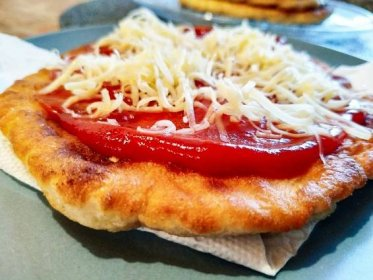  RECEPT NA ZDRAVÉ BROWNIES  Lucka MackováRecept pro 6 členů: (24 kusů - 1 člen- 4 kusy)4 rozmačkané banany 4 vejce 135g špaldové nebo hladké mouky55g kakaa trochu čekankového sirupu nebo jiného sladidla vše smíchat dohromady v míse a rozprostřít na plech s pečícím papírem a nahoru něco dát např. já dávala čokoládu s čekankovým sirupem a dát péct do trouby cca 20 min. na 180°C.je to docela hořké. A nedoporučuju toho jíst hodně, protože já toho snědla hodně a pak mi bylo špatně, proto jsem dala 1 člen 4kusy :))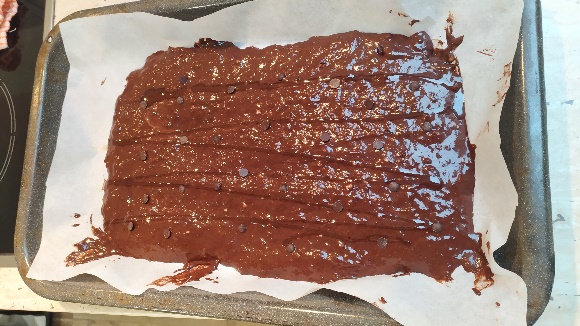 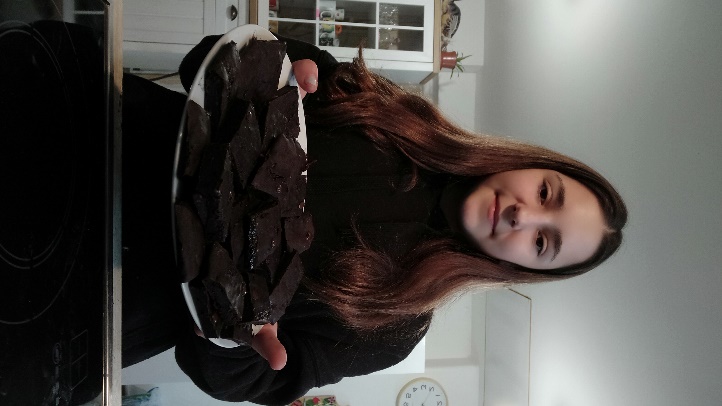 1.  RECEPT  Justina MezerováPanna cottarecept pro 4 osobyCo budeme potřebovat:                Na ovocný přeliv:2 lžičky jemně mleté želatiny           100 g ostružin5 lžic vody 			         100 g malin1 vanilkový lusk                                 20 g moučkového cukru500 ml smetany ke šlehání              2 lžíce vody50 g moučkového cukru                   1 lžičku jemně mleté želatinyJak na toDo malé mističky dáme jemně mletou želatinu a zalijeme ji 5 lžícemi studené vody tak, aby byla úplně ponořená. Necháme ji asi 5 minut bobtnat.Mezitím si vyškrábeme vanilkový lusk: rozkrájíme ho podélně napůl a vyndáme z něj drobná semínka. Nic nevyhazujeme.V rendlíku přivedeme na středním plameni k varu smetanu s cukrem a vanilkou, použijeme dužinu i samotný lusk. Vaříme asi 5 minut a pak vylovíme pevný lusk, nyní ho již můžeme vyhodit. Přidáme nabobtnalou želatinu a vaříme dalších 5 minut, dokud se želatina nerozpustí.Směs nalijeme do plastových formiček nebo skleniček na podávání a dáme ztuhnout do lednice asi na 6 hodin, ale klidně i přes noc.Ostružiny a maliny omyjeme a dáme do rendlíku, přidáme cukr, vodu a vaříme asi 5 minut, aby změkly a pustily šťávu. Pak přidáme želatinu a pořádně promícháme. Směs můžeme tyčovým mixérem rozmixovat do hladka, ale klidně v ní necháme celé rozvařené kusy ovoce.Hotový ovocný přeliv přelijeme přes Panna cottu a dáme ztuhnout na 10 minut do lednice.2.  RECEPT Justina MezerováQuesadilla 2 měkké tortilly80g strouhaného sýra (může být i plátkový) na pokrytí celé plochy placky4 plátky šunkykečup nebo jiná omáčkaNa pečící plech položíme jednu tortillu. Na ní rovnoměrně rozprostřeme strouhaný nebo plátkový sýr, aby pokryl celou plochu tortilly. Na sýr dáme natrhané plátky šunky. Navrch položíme druhou tortillu a dáme do rozehřáté trouby. Quesadillu pečeme na 150°C po dobu 8 minut (až je sýr rozteklý). Servírujeme nakrájené na osminky s kečupem nebo jinou omáčkou.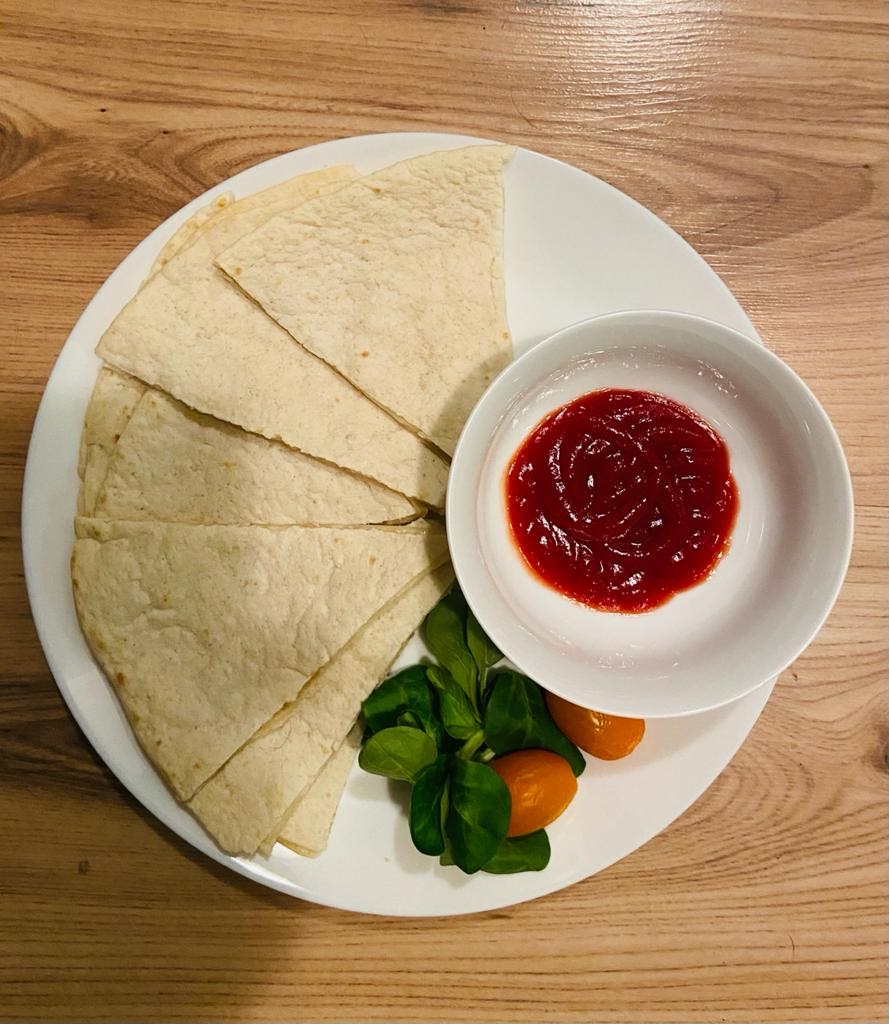 Muffiny Naty Sabo22dkg       polohrubé mouky10dkg        krystal cukru2                 vejce 12,5 dkg     rozpuštěného másla170ml         mléka1                 prášek do pečiva 6 g            kakaaVšechny suroviny, kromě kakaa vyšleháme. Těsto rozdělíme na dvě poloviny. Do jedné poloviny přimícháme kakao. Formičky na muffiny, plníme do ¾ . Pečeme v předehřáté troubě na 1800C cca 30 min. Recept je určen na 12 kusů. 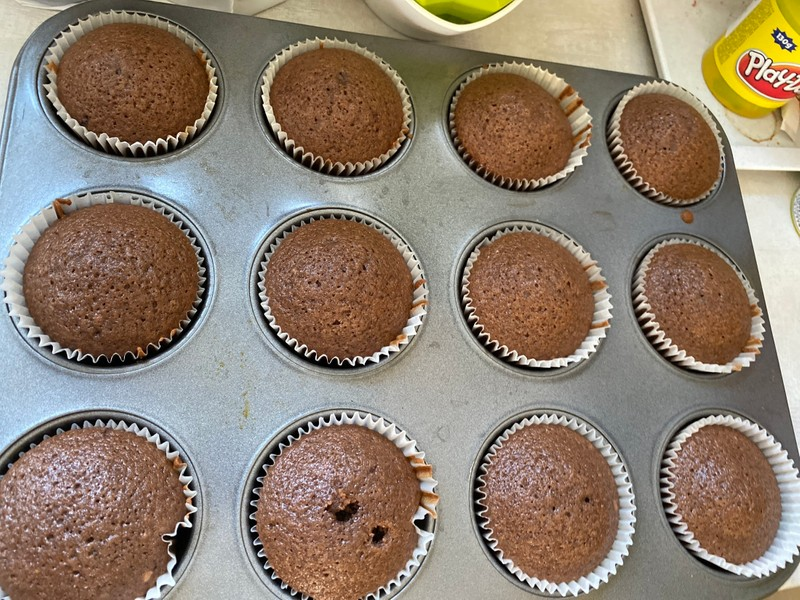                                                  Medové perníčky Alice Balíková                                            (pro čtyř člennou rodinu)  200g máslo Může být i olej, nebo jiný tuk.   900g hladká mouka  4 ks vajec  300g moučkový cukr  250g teplého medu  1 lžička jedlé sody1 balení prášku do perníkuDůkladně zpracujeme všechny ingredience a necháme odležet v chladu do příštího dne.  Potom si na vále rozválíme placku silnou asi 2-3mm, vykrájíme tvary, které poklademe na pomoučněný plech( nebo s pečícím papírem). Pečeme při 200°C 7-10min, potíráme rozšlehaným vejcem. Poleva: Rozmixuji přesetý cukr moučka s bílkem a přidávám šťávu s citronu. Hustota se musí vyzkoušet- poleva by neměla ze lžičky stékat, jen mírně jakoby padat.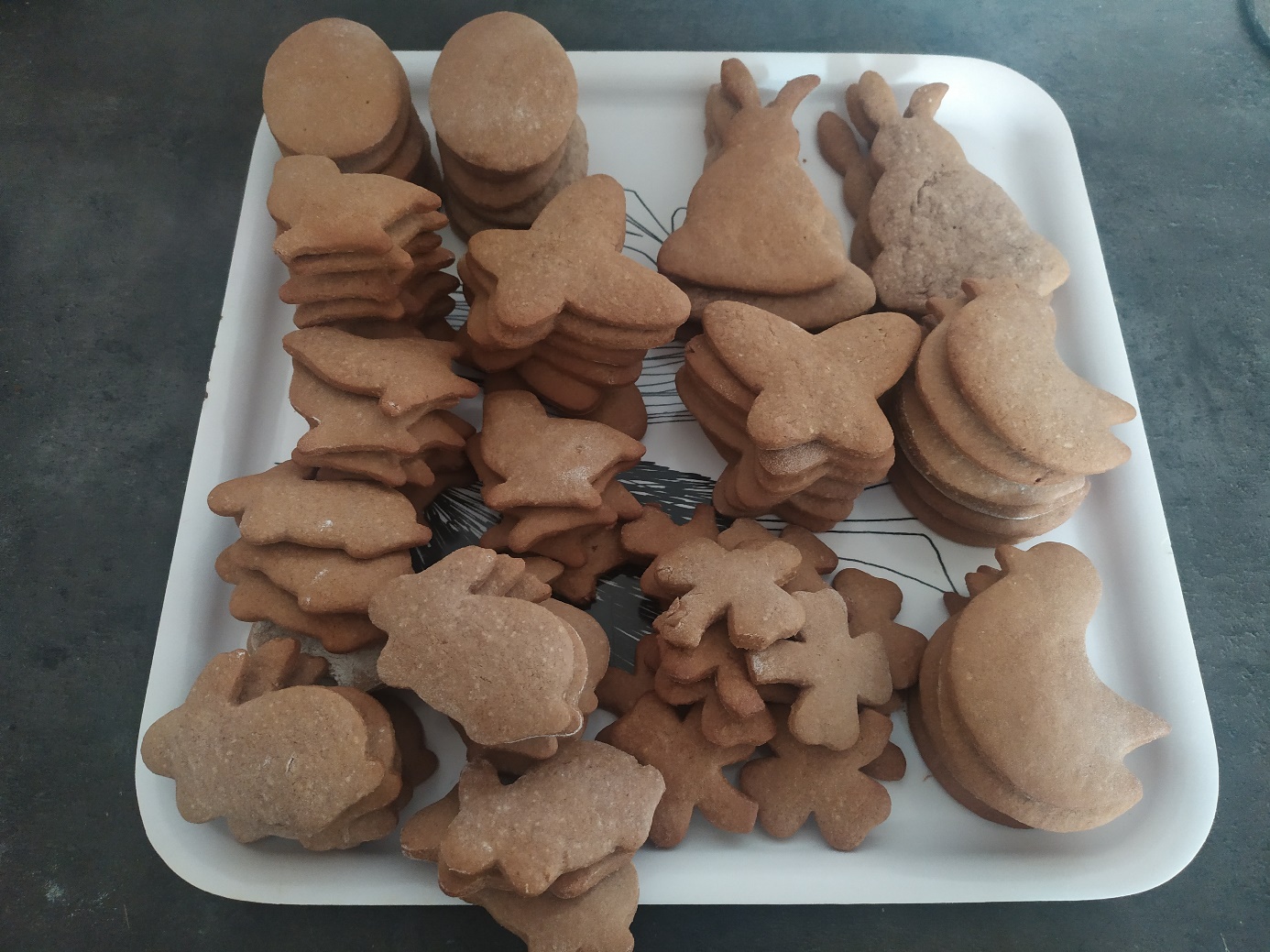                                                                         Rašpličková                                                  tortilla (2 porce)1 placka (ohřejeme v mikrovlnce po dobu 2min)100g kuřecího masa (smažíme)1 paprika (nakrájet)2 rajčata (velká),(nakrájet)1 ledový salát (“natrhat”)1 konzerva kukuřicevše dáme na plackunakonec placku zamotáme (mně to nešlo, takže ji mám rozmotanou)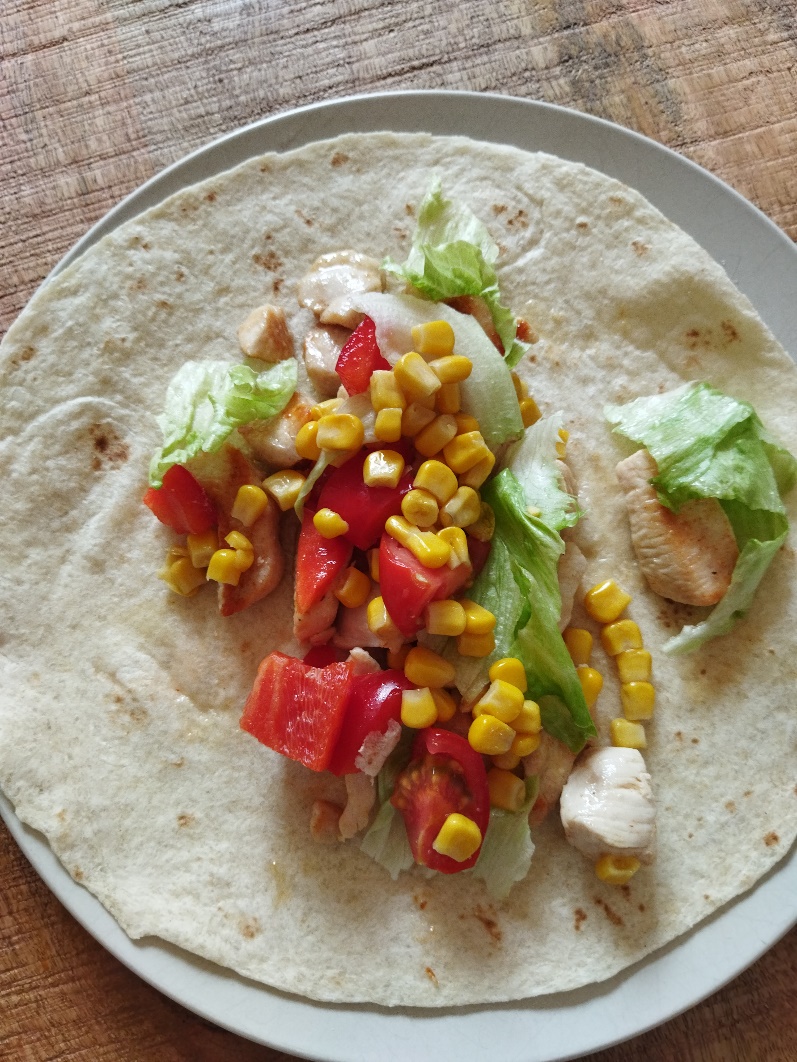 Jan StarýBábovka2 hrnky mouky hladké1 hrnek cukru2 lžíce kakaa1 hrnek mléka 1/2 hrnku oleje 2 vajíčka Vanilkový cukr1 prášek do pečiva Všechno smíchat do hromady .Oloupat a vyndat semínka z jablek . 2 jablka stačí . Nastrouhat a přidat do směsi . Formu vymazat máslem a vysypat strouhankou . Předehřát troubu na 150 stupňů 45 minut. 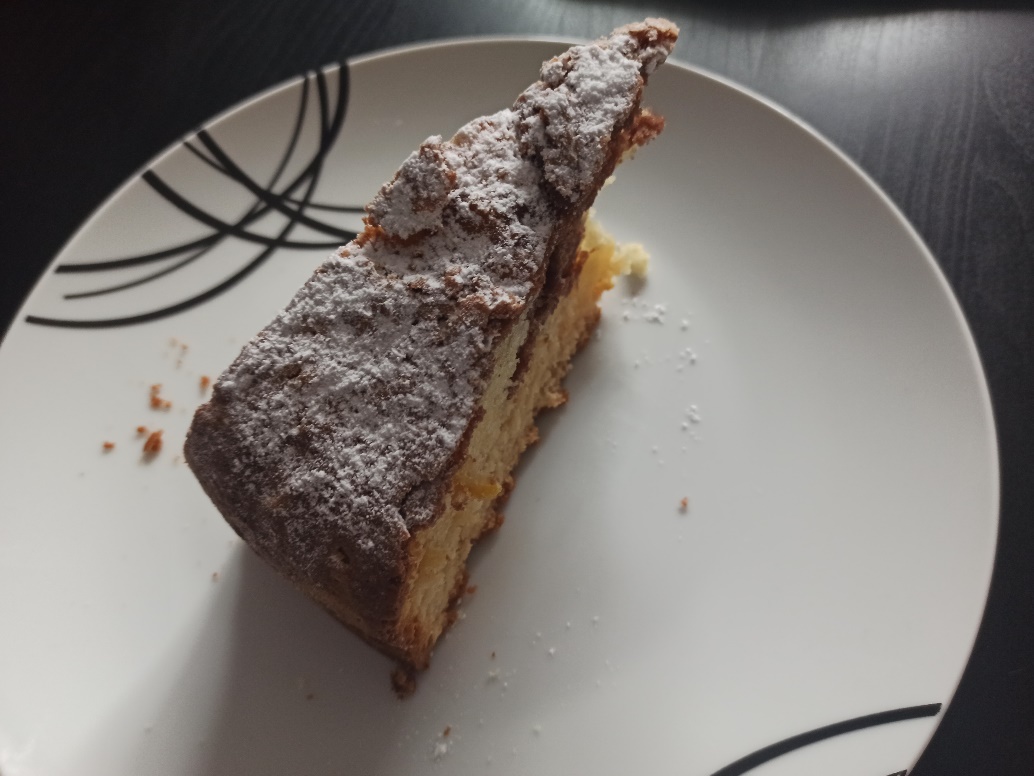 Kateřina SpudilováPřipravíme si: kuřecí prsní řízky - 700dkgcibule 2ks - 20dkgkapie - 35dkgdva sáčky Vitana čína - 19,4dkgjasmínová rýže - 1kg0,5l vodytrocha oleje, sojové omáčky, pepřRecept: 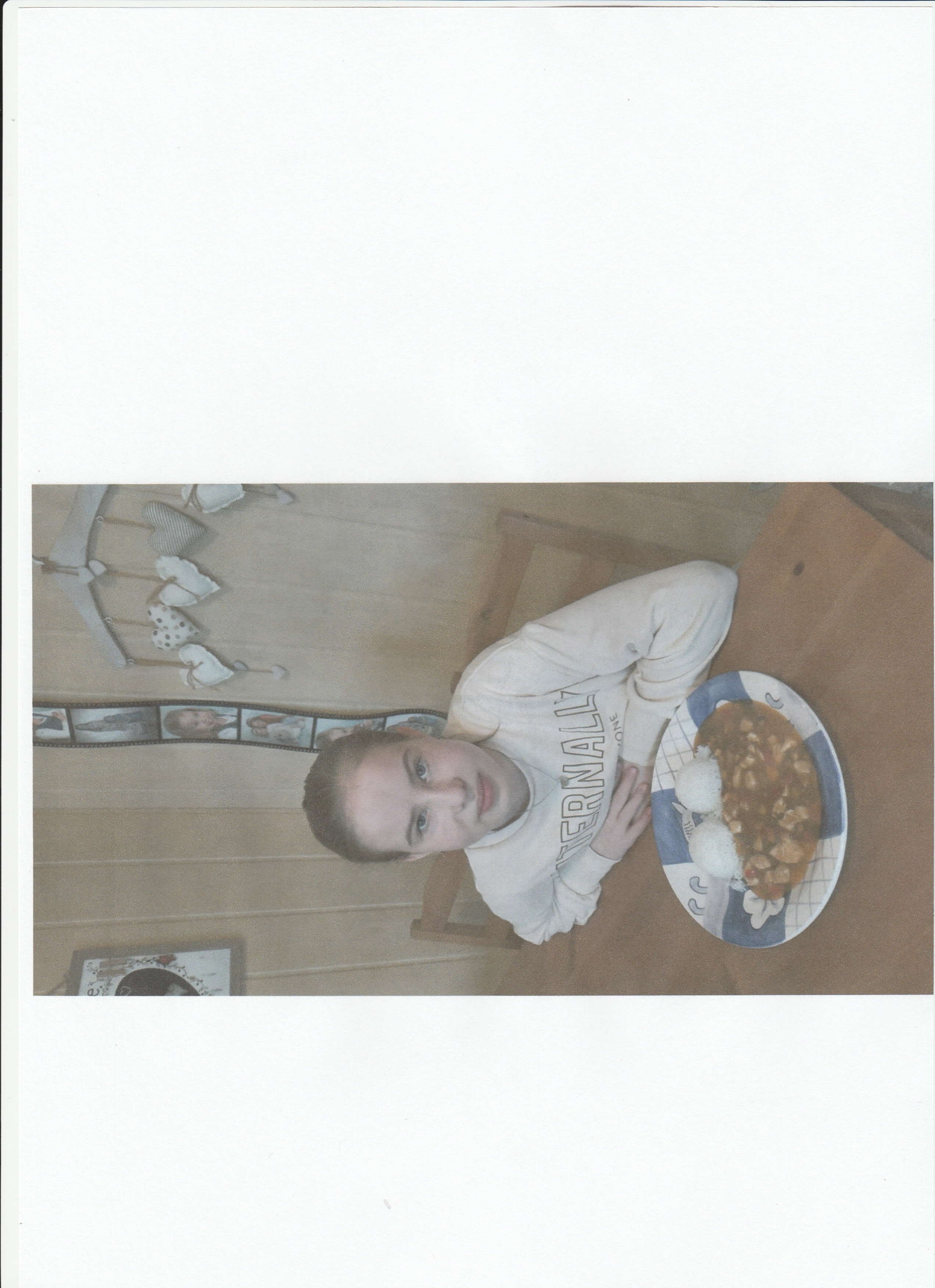 Na oleji zpěníme cibuli poté přidáme maso, opepříme, přidáme na kousky nakrájenou kapii, sojovou omáčku,podlijeme vodou a dusíme. Vedle v  kastrůlku si do 0,5l vody rozmícháme čínu v prášku a necháme zhoustnout. Potom nalijeme do měkkého masa, zamícháme a je hotovo. Do rýžovaru vsypeme 1kg jasmínové rýže a zalijeme 1l vody. Rýže se uvaří asi za 20min. je hotovo a můžeme servírovat. GULÁŠ   Kamila Frankovápro 4 osobyINGREDIENCE1kg vepřového plecka3 cibule200ml rajčatové passaty2 lžíce sádla1 lžička sladké mleté paprikySůl pepřkmínPOSTUP-cibuli nakrájíme na kostičky-v hrnci rozehřejeme sádlo a vhodíme na něj nakrájenou cibuli-vepřové maso nakrájíme na kostky, a když cibule zezlátne, přihodíme nakrájené maso osolíme, opepříme a posypeme trochou mouky a paprikou-maso v hrnci opečeme a podlijeme vodou-přiklopíme poklicí a dusíme, dokud maso nezměkne-přidáme rajčatovou passatu-na konci dochutíme solí, pepřem a přidáme trochu kečupu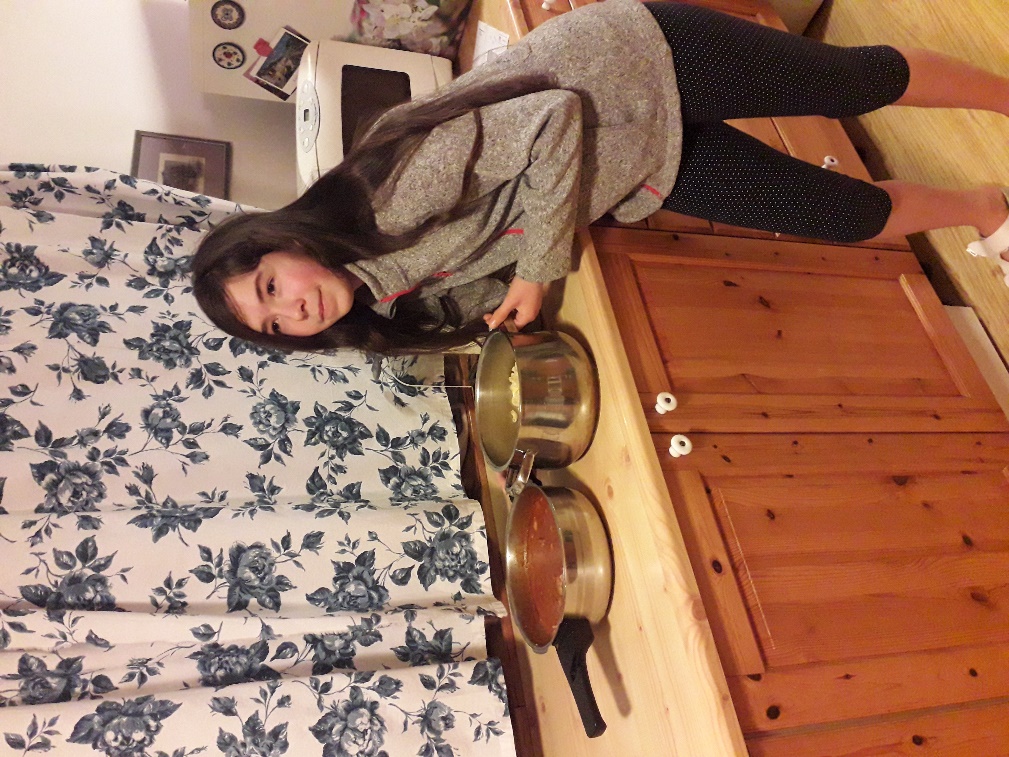                                                   Mrkvový dort   Katka ŠtefanováSuroviny pro 8 porcí :2 hrnky polohrubé mouky2 hrnky cukru1 lžička prášku do pečiva 1 lžička jedlé sody 1 lžička mleté skořice1 hrnek oleje3 hrnky jemně strouhané karotky1 hrnek mletých vlašských ořechů4 vejce ( sníh z bílků)Postup: Mrkev nastrouháme najemno. V míse promícháme všechny ingredience a do vzniklé směsi zlehka vmícháme sníh z bílků. Těsto pečeme na 180 °C .  cca jednu hodinu.Na polevu: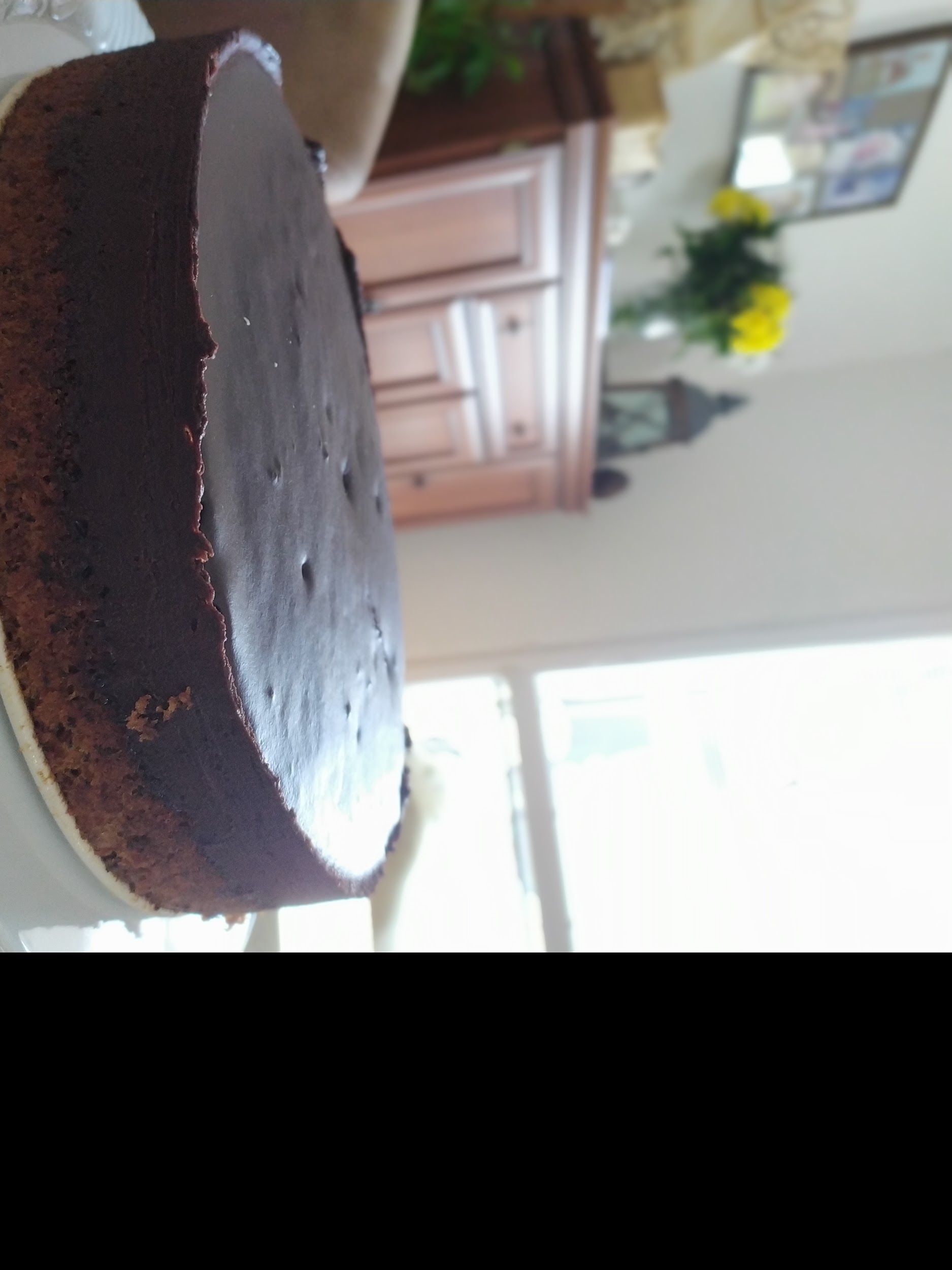 2 lžíce kakaa6 lžic moučkového cukru2 lžíce másla nebo ztuženého tuku3 lžíce vodyPostup: všechny ingredience rozpustíme ve vodní lázni. A rychle natírámeRecept na Rizoto:                                         Kuzmicz60ml slunečného másla 100g zmražené zeleniny 390g režie 40g cibule2 vejce5ml sójové omáčkyPro jednu osobu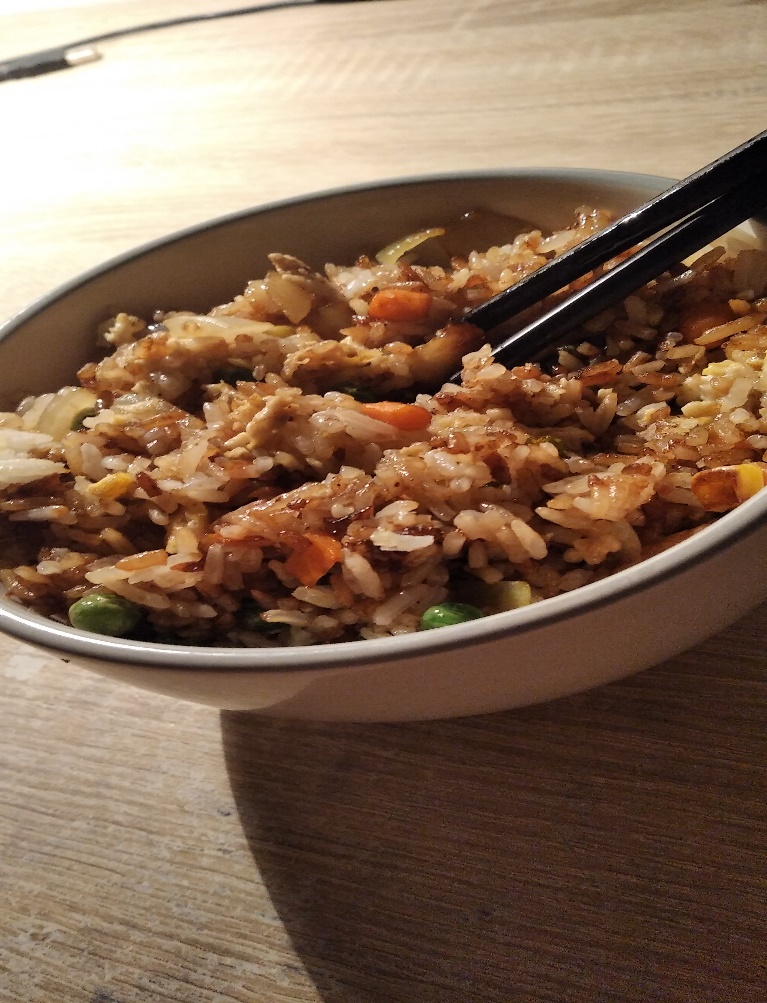 Matěj KollárPárečky v těstíčku1 balení listového těsta cca 270g, 8x malý párek, 24g kečup, jedna lžíce oregana, 1 vejce, sezamové semínko na posyp.     Rozválíme těsto na 40x 20cm, podélně rozřízneme v půlce. Na šířku nakrájíme po 10ti cm. Vznikne celkem 8ks čtverců. Na každý dáme 3g kečupu, posypeme oreganem, na každý čtverec dáme jeden párek a zabalíme jako šatek. Potřeme vejcem, posypem sezamem a dáme péct na plech s pečícím papírem a pečeme na 230°C, po 5min. stáhneme na 190°C a dopékáme dalších cca 20min.Pole pro přílohy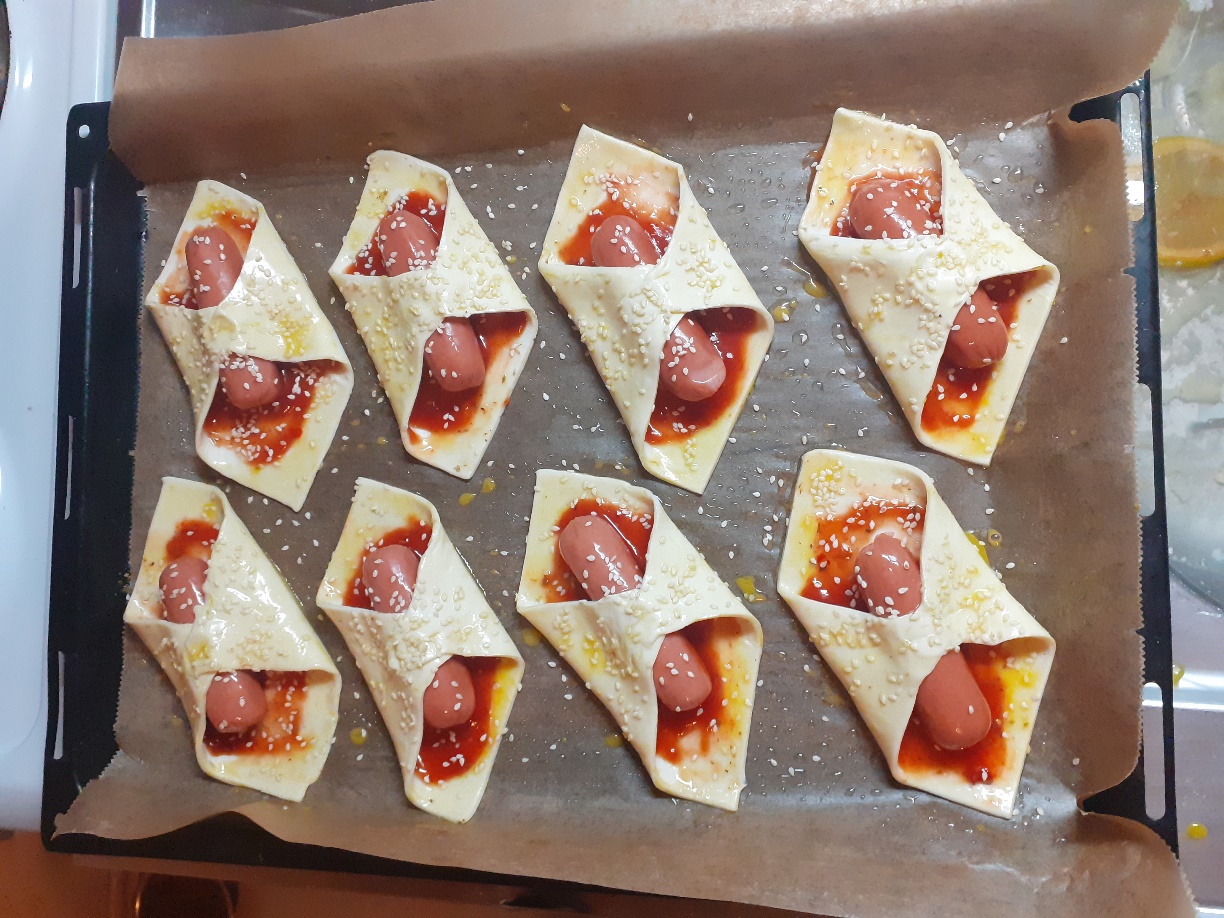 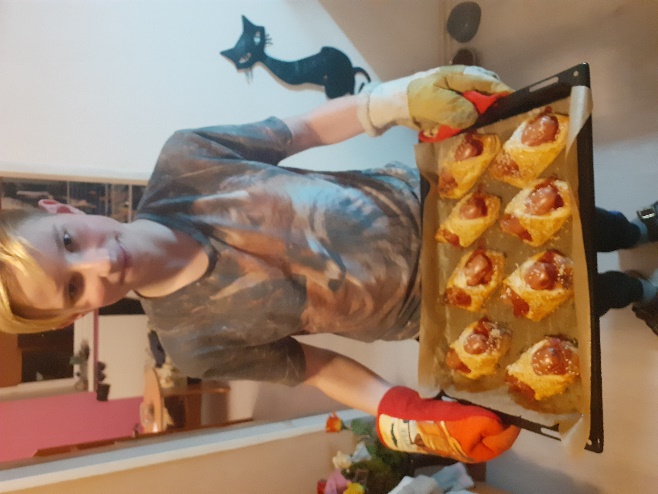 Recept na palačinky Nikola PavlíkováVařím pro 3 lidiIngredience:300g hladké mouky2ks vejcešpetka soli1 sáček vanilkového cukrurostlinný olej500ml mlékaPostup:Do mísy dáme 300g hladké mouky, 2 vejce, špetku soli, sáček vanilkového cukru, kapku oleje a 500ml mléka. Všechno pořádně zamícháme, snažíme se, aby tam nebyly hrudky.  Mezitím si předehřejeme pánvičku a kápneme tam trošku oleje.  Až budou všechny palačinky hotové tak je dáme na talíř. Namažeme je nutelou nebo marmeládou, a můžeme servírovat.  Také je třeba ozdobit ovocem a navrch dát šlehačku. Dobrou chuť .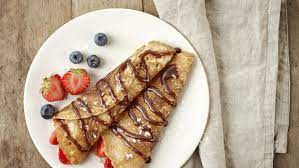 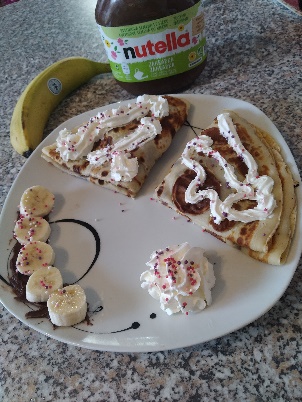 Molnárová - Palačinky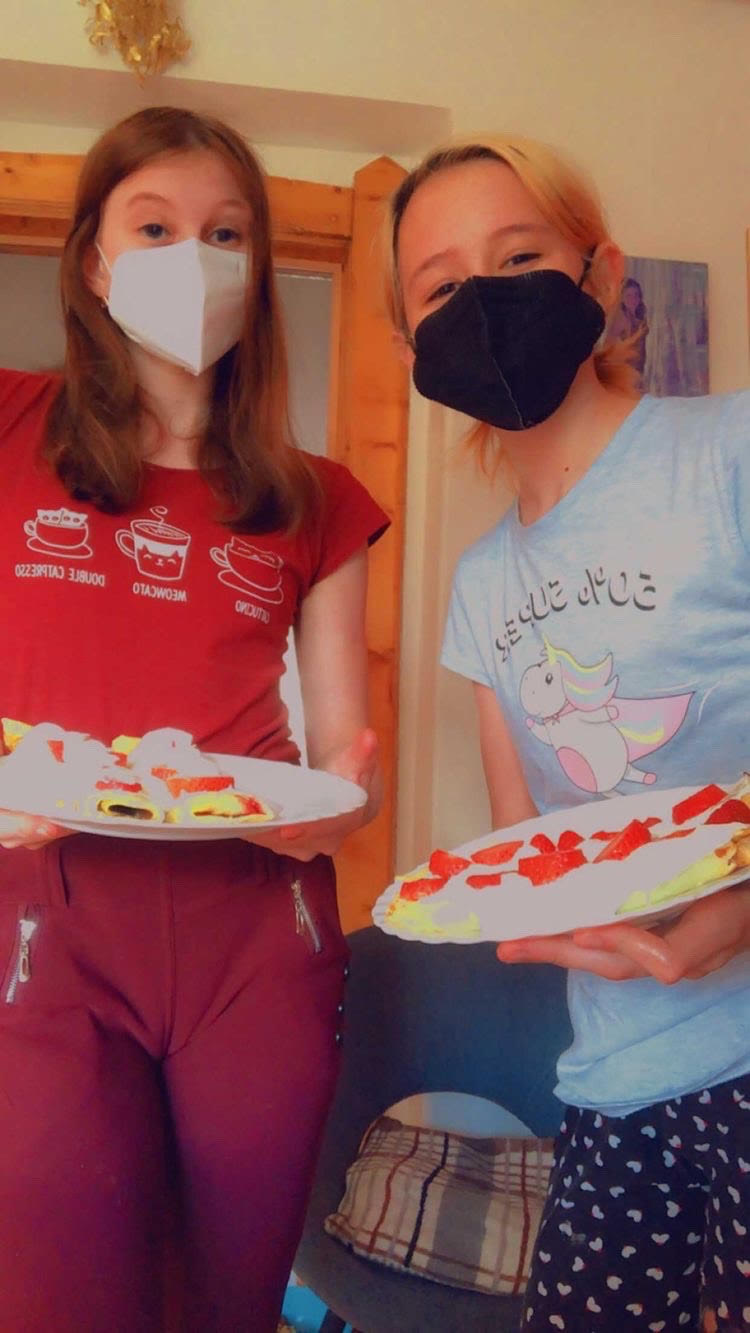 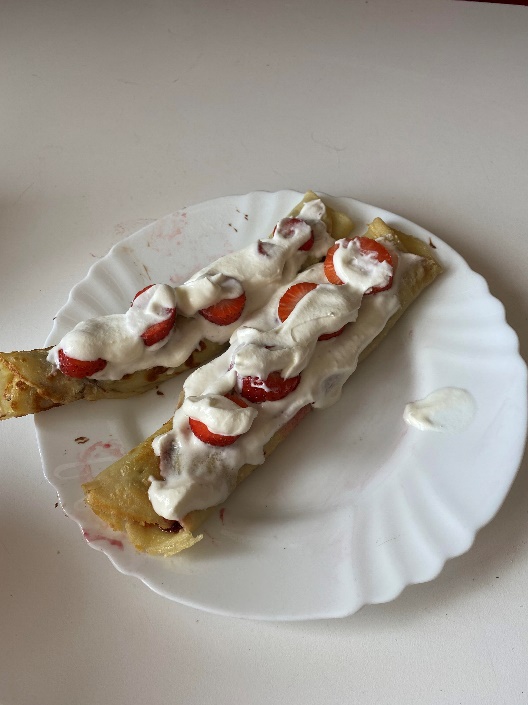 Dvou barevná bábovka  Petr FairaizlIngredience : 600 g  polohrubé mouky 200g cukru 0,2 l oleje12 g kypřícího prášku1 vejce 0,4 l vody 3 malé lžičky kakaa 1, Vymažeme formu na bábovku máslem a posypeme moukou.2, Veškeré ingredience nasypeme do mísy a zamícháme.3, Jednu polovinu těsta vlijeme do formy a do druhé poloviny přimícháme kakao a celé  zamícháme.4 , Potom vlijeme do formy na první těsto. 5, Dáme do trouby a pečeme 1 h na 180⁰C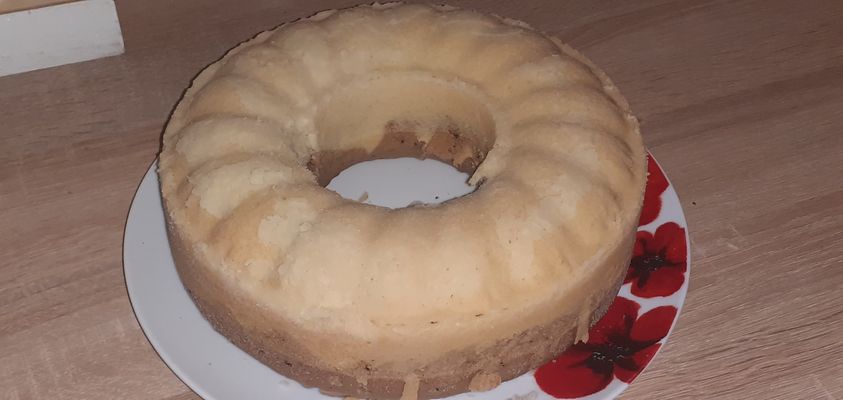 Vašek Salcman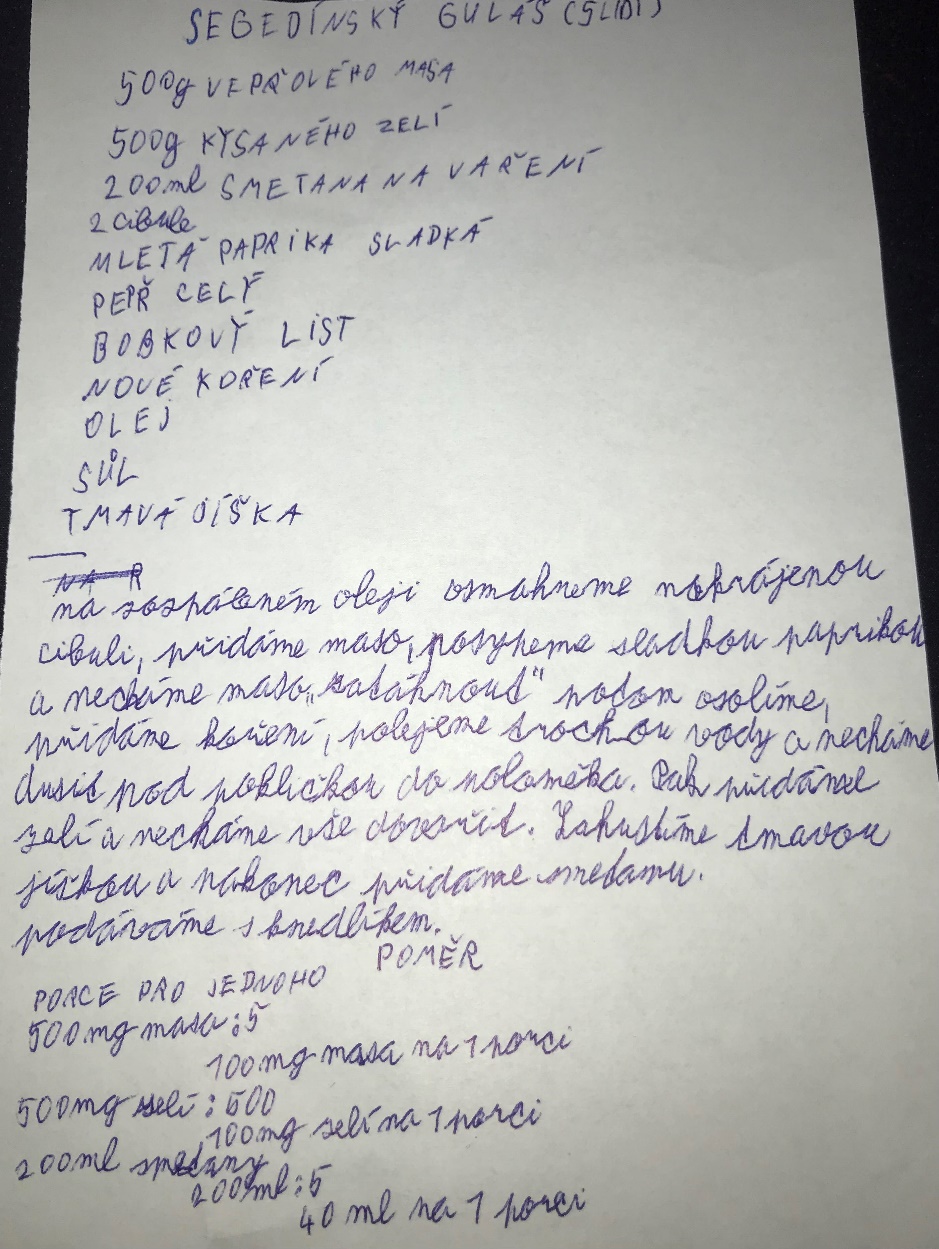 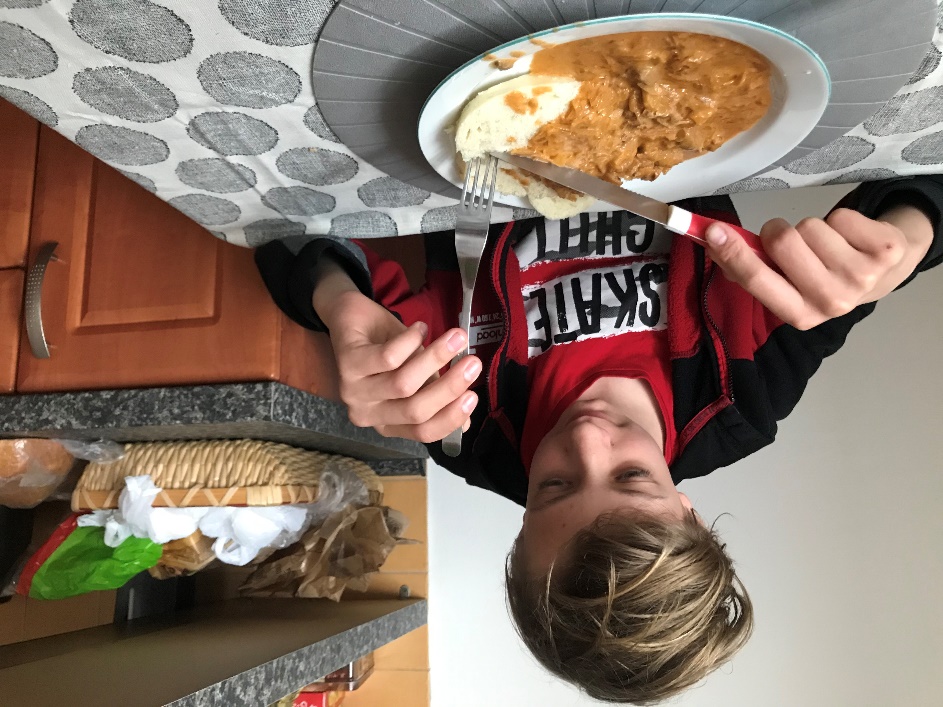 Tvarohová bábovka – Nela HruškováBábovka pro 9 osob5 menších vajec200 g cukr krupice80 g rostlinného oleje100 g zakysané smetany 250 g tvarohu v kostce250 g polohrubé mouky15 g prášku do pečivašpetka solicitronová kůraTroubu předehřejeme na 180 stupňů, střední bábovkovou formu vymažte máslem a vysypte moukou nebo strouhankou.  Vejce vyšleháme společně s cukrem do husté pěny. Při nižších otáčkách pak postupně zašleháme olej, zakysanou smetanu a tvaroh. Přidáme citronovou kůru.Nakonec vmícháme mouku smíchanou se solí a práškem do pečiva. Těsto promícháme hezky do hladka a vlijeme do připravené formy. Dáme péct do vyhřáté trouby asi na 50-60 minut. Špejlí si ověříme, že je propečená. Bábovku necháme chvilku chladnout ve formě, teprve pak opatrně překlopíme na chladicí mřížku. Po úplném vychladnutí můžeme pocukrovat.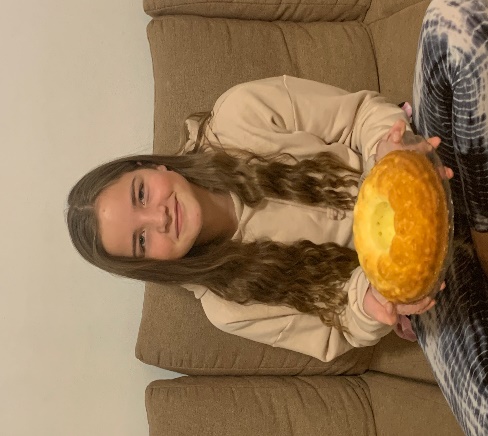 ŽEMLOVKA      Michal Dytrych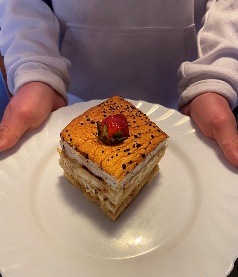                 Počet porcí:  4 osobPříprava jídla pro 4 osoby:Nejdřív si připravíme tvarohovou nádivku:                                                    tvaroh rozetřete s máslem, cukrem, vanilkovým cukrem a žloutkem.V míse prošleháme mléko se 2 žloutky, 2 lžíce cukru a rozpuštěné máslo.   Do ochuceného mléka vkládáme plátky veky a necháme je nasáknout.Troubu předehřejte na 160 °C. Pekáč vymažeme máslem a dno pokryjeme první vrstvou nasáklých plátků veky, na ni rozprostřeme všechna nastrouhaná jablka, posypeme skořicovým cukrem a pokryjeme další vrstvou veky. Na tu rozetřete tvarohovou nádivku, pokryjeme poslední vrstvou navlhčené veky. Dáme péct do trouby asi na 40 minut.Mezitím si ze zbylých 3 bílků a 2 lžic cukru ušleháme pevný sníh. Rozetřete ho na upečenou žemlovku a ještě 5 minut necháme zapéct v troubě.Rajská omáčka – Molnárová Nikola1 ks cibule1 kg masa3 ks vejce50 g másla1 lžička soli90 g hladké mouky2 ks hřebíčku12 kuliček nového koření6 ks bobkový list1 litr vody200 g rajského protlaku130 g cukr krupice dle kyselosti protlaku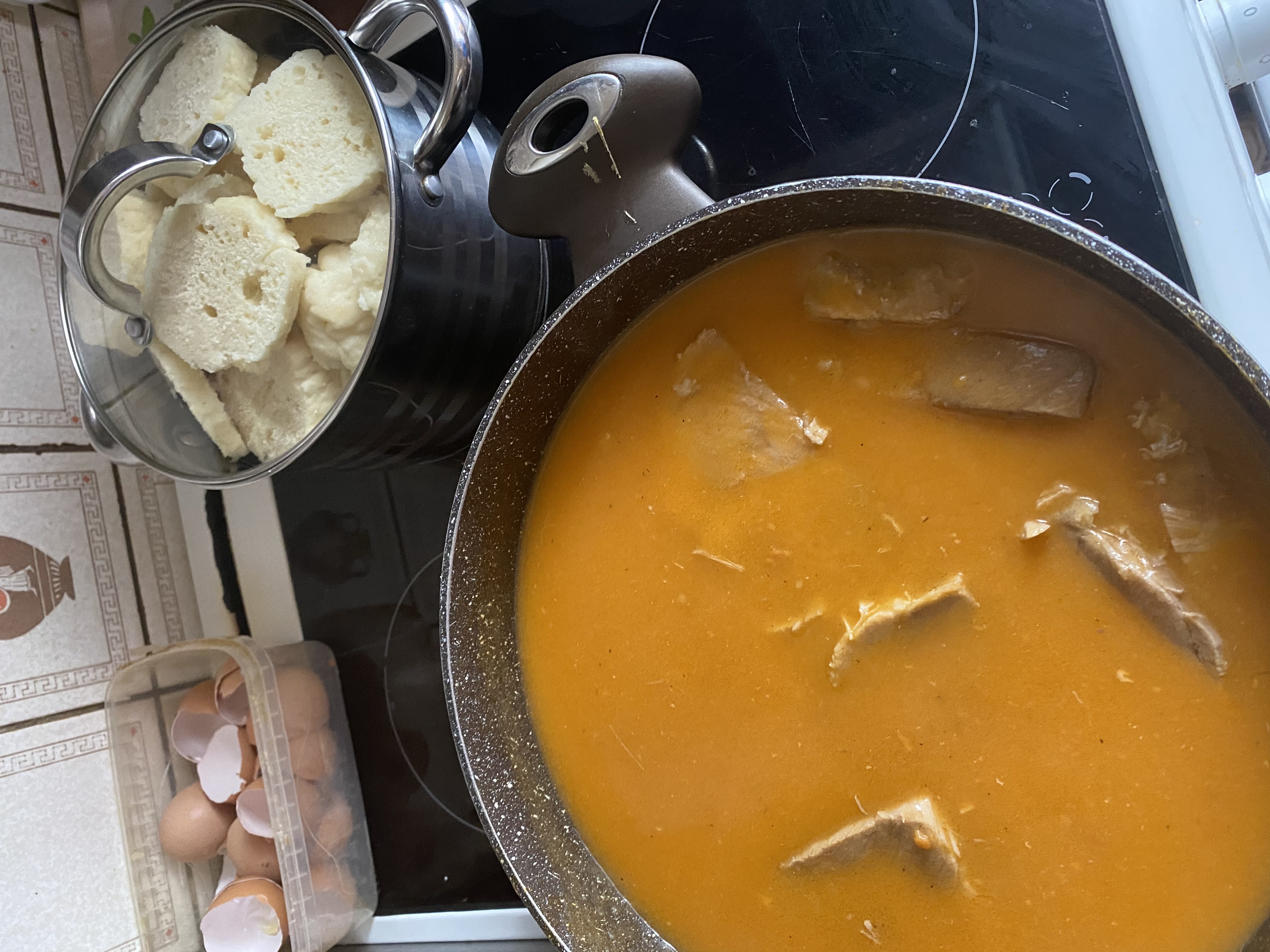 Pro 4 osoby:Pro 1 osobu (poměr ingrediencí):Ingredience:1 veka (nakrájet na plátky)500 ml mléka2 vejce (oddělit žloutky a bílky)80 g (=4 lžíce) krupicového cukru20 g (=1 lžíce) rozpuštěného másla8 jablek (oloupat a nastrouhat nahrubo)20 g (=1 lžíce) skořicového cukrumáslo na vymazání pekáčeIngredience:¼  veky (nakrájet na plátky)125 ml mléka1/2 vejce (oddělit žloutek a bílek)20 g (=1 lžíce) krupicového cukru5 g (=1 lžička) rozpuštěného másla2 jablka (oloupat a nastrouhat nahrubo)5 g (=1 lžička) skořicového cukrumáslo na vymazání zapékací miskyNa nádivku:250 g měkkého tučného tvarohu20 g (=1 lžíce) moučkového cukru20 g vanilkového cukru20 g (=1 lžíce) změklého másla1 žloutekNa nádivku:62,5 g měkkého tučného tvarohu5 g (=1 lžička) moučkového cukru5 g (=1 lžička) vanilkového cukru5 g (=1 lžička) změklého másla¼  žloutku